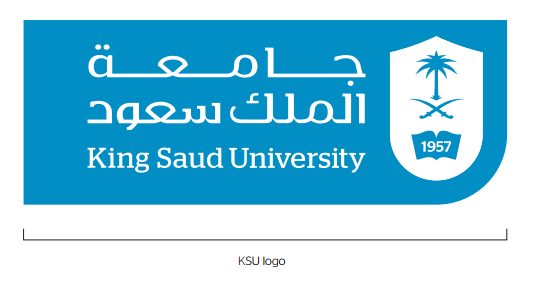 CBA Program course plan Guide: Economics (General Economics Track)The following is the course plan that should be followed for the above program.  Please check the required course that you intend on taking for the stated semester and discuss with your academic advisor when having questions about registering for course in different order.Top of FormFifth semesterSixth semester 103 ARAB Expository Writing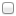  202 ECON Microeconomics Analysis (PR/102ECON) 201 ECON Macroeconomic Analysis (PR/102ECON) 312 ECON International Trade (PR/102ECON) 207 QUA Business Statistics (PR/107QUA) 323 ECON Mathematical Economics (PR/201ECON) 211 ECON Money & Banking (PR/102ECON) 329 ECON Economic Develop. & Planning (PR/102ECON) 212 ECON Principles of Public Finance (PR/102ECON) Elective………………………………………………………………… Elective………………………………………………………………… Elective…………………………………………………………………Seventh semesterEighth semester 313 ECON Development of Econ. Thoughts (PR/102ECON) 418 ECON Energy Economics (PR/201ECON) 325 ECON International Finance (PR/312ECON) 416 ECON Econometrics (PR/207QUA-323ECON) 450 ECON Research Project (PR/416ECON) Elective………………………………………………………………… Elective………………………………………………………………… Elective………………………………………………………………… Elective…………………………………………………………………ElectivesIslamic Studies (8)Electives (15)Electives (15)Electives100 IC Studies in Prophet Biography220 FIN Investment Essentials (PR/200FIN)414 Islamic Banking Services (PR/211ECON)Electives101 IC Principles of Islamic Culture311 ECON Economics of Resources & Environment (PR/102ECON)417 ECON International Investment (PR/312ECON)Electives102 IC Family in Islam314 Islamic Economics (PR/102ECON)419 ECON International Economics Org. (PR/325ECON)Electives103 IC Economic System in Islam317 ECON Managerial Economics (PR/102ECON)422 ECON Urban & Regional Economics (PR/102ECON)Electives104 IC Islamic Political System318 ECON Transportation & Insurances Econ. (PR/102ECON)423 ECON Applied Econometrics (PR/416ECON) Electives105 IC Human Rights327 ECON Knowledge Economics (PR/102ECON)425 ECON Asset Management & Finance in Islamic Banking (PR/211ECON-200FIN)Electives106 IC Medical Jurisprudence330 ECON International Trade Policies & Regulations (PR/312ECON)426 ECON The Islamic Financial System (PR/211ECON)Electives107 IC Professional Ethics363 FIN Portfolio Theory & Investment Analysis (PR/200-220FIN)428 ECON Islamic Finance Products & Innovation (PR/414ECON)Electives108 IC Current Issues373 FIN Financial Risk Management 430 ECON Topics in Islamic Banking (PR/414ECON)Electives109 IC Development Role of Women413 ECON The Economy of Saudi Arabia (PR/102ECON)431 ECON Industrial Economics (PR/201ECON)435 ECON Labor Economics (PR/102ECON)440 ECON Topics in Trade & Finance (PR/325ECON)Proposed Schedule for Academic Year/Semester:…………………………Proposed Schedule for Academic Year/Semester:…………………………Student Name:…….………………….……………………Student ID:…………………………………………………..Academic Advisor:……………………………………….Signature:…………………………………………………….